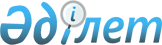 2023-2025 жылдарға арналған Тасбөгет кентінің бюджеті туралы
					
			Мерзімі біткен
			
			
		
					Қызылорда қалалық мәслихатының 2022 жылғы 28 желтоқсандағы № 203-29/1 шешімі. Мерзімі біткендіктен қолданыс тоқтатылды
      "Қазақстан Республикасының Бюджет кодексі" Қазақстан Республикасының 2008 жылғы 4 желтоқсандағы кодексінің 75-бабының 2-тармағына, "Қазақстан Республикасындағы жергілікті мемлекеттік басқару және өзін-өзі басқару туралы" Қазақстан Республикасының 2001 жылғы 23 қаңтардағы Заңының 6-бабының 1-тармағының 1) тармақшасына сәйкес, Қызылорда қалалық мәслихаты ШЕШТІ:
      1. 2023-2025 жылдарға арналған Тасбөгет кентінің бюджеті 1, 2, 3-қосымшаларға сәйкес, оның ішінде 2023 жылға мынадай көлемде бекітілсін:
      1)кірістер – 599 739,1 мың теңге, оның ішінде:
      салықтық түсімдер – 95 901,4 мың теңге;
      салықтық емес түсімдер – 7 090,6 мың теңге;
      трансферттер түсімі – 496 743,1 мың теңге;
      2)шығындар – 602 222,2 мың теңге;
      3)таза бюджеттік кредиттеу – 0, оның ішінде:
      бюджеттік кредиттер – 0;
      бюджеттік кредиттерді өтеу – 0;
      4)қаржы активтерімен операциялар бойынша сальдо – 0, оның ішінде:
      қаржы активтерін сатып алу – 0;
      мемлекеттің қаржы активтерін сатудан түсетін түсімдер – 0;
      5)бюджет тапшылығы (профициті) – -2 483,1 мың теңге;
      6)бюджет тапшылығын қаржыландыру (профицитті пайдалану) – 2 483,1 мың теңге;
      қарыздар түсімі – 0;
      қарыздарды өтеу – 0;
      бюджет қаражатының пайдаланылатын қалдықтары – 2 483,1 мың теңге.
      Ескерту. 1-тармақ жаңа редакцияда - Қызылорда қалалық мәслихатының 14.11.2023 № 72-10/1 шешімімен (01.01.2023 бастап қолданысқа енгізіледі).


      2. Қалалық бюджеттен Тасбөгет кенті бюджетіне берілетін субвенция көлемі 2023 жылғы – 200 285,0 мың теңге, 2024 жылға – 214 982,0 мың теңге, 2025 жылға – 230 286,0 мың теңге сомасында бекітілсін.
      3. 2023 жылға арналған Тасбөгет кенті бюджетін атқару процесінде секвестрлеуге жатпайтын бюджеттік бағдарламалар тізбесі 4-қосымшаға сәйкес беікітілсін.
      4. Осы шешім 2023 жылғы 1 қаңтардан бастап қолданысқа енгізіледі. 2023 жылға арналған Тасбөгет кентінің бюджеті
      Ескерту. 1-қосымша жаңа редакцияда - Қызылорда қалалық мәслихатының 14.11.2023 № 72-10/1 шешімімен (01.01.2023 бастап қолданысқа енгізіледі). 2024 жылға арналған Тасбөгет кентінің бюджеті 2025 жылға арналған Тасбөгет кентінің бюджеті 2023 жылға арналған Тасбөгет кенті бюджетін атқару процесінде секвестрлеуге жатпайтын бюджеттік бағдарламалар тізбесі
					© 2012. Қазақстан Республикасы Әділет министрлігінің «Қазақстан Республикасының Заңнама және құқықтық ақпарат институты» ШЖҚ РМК
				
      Қызылорда қалалық мәслихатының хатшысы

И. Құттықожаев
Қызылорда қалалық мәслихатының
2022 жылғы 28 желтоқсандағы
№ 203-29/1 шешіміне 1-қосымша
Санаты
Санаты
Санаты
Санаты
Санаты
Сомасы, 
мың теңге
Сыныбы
Сыныбы
Сыныбы
Сыныбы
Сомасы, 
мың теңге
Кіші сыныбы
Кіші сыныбы
Кіші сыныбы
Сомасы, 
мың теңге
Атауы
Атауы
Сомасы, 
мың теңге
1
2
3
4
4
5
1. Кірістер
1. Кірістер
599739,1
1
Салықтық түсімдер
Салықтық түсімдер
95901,4
01
Табыс салығы 
Табыс салығы 
13355,0
2
Жеке табыс салығы
Жеке табыс салығы
13355,0
04
Меншiкке салынатын салықтар
Меншiкке салынатын салықтар
82092,4
1
Мүлiкке салынатын салықтар 
Мүлiкке салынатын салықтар 
3535,0
3
Жер салығы 
Жер салығы 
6400,0
4
Көлiк құралдарына салынатын салық 
Көлiк құралдарына салынатын салық 
72157,4
05
Тауарларға, жұмыстарға және қызметтерге салынатын iшкi салықтар 
Тауарларға, жұмыстарға және қызметтерге салынатын iшкi салықтар 
454,0
3
Жер учаскелерін пайдалану үшін төлемақы
Жер учаскелерін пайдалану үшін төлемақы
4,0
4
Кәсiпкерлiк және кәсiби қызметтi жүргiзгенi үшiн алынатын алымдар
Кәсiпкерлiк және кәсiби қызметтi жүргiзгенi үшiн алынатын алымдар
450,0
2
Салықтық емес түсiмдер
Салықтық емес түсiмдер
7090,6
01
Мемлекеттік меншіктен түсетін кірістер
Мемлекеттік меншіктен түсетін кірістер
76,0
5
Мемлекет меншігіндегі мүлікті жалға беруден түсетін кірістер
Мемлекет меншігіндегі мүлікті жалға беруден түсетін кірістер
76,0
04
Мемлекеттік бюджеттен қаржыландырылатын, сондай-ақ Қазақстан Республикасы Ұлттық Банкінің бюджетінен (шығыстар сметасынан) қамтылатын және қаржыландырылатын мемлекеттік мекемелер салатын айыппұлдар, өсімпұлдар, санкциялар, өндіріп алулар
Мемлекеттік бюджеттен қаржыландырылатын, сондай-ақ Қазақстан Республикасы Ұлттық Банкінің бюджетінен (шығыстар сметасынан) қамтылатын және қаржыландырылатын мемлекеттік мекемелер салатын айыппұлдар, өсімпұлдар, санкциялар, өндіріп алулар
7014,6
1
Мұнай секторы ұйымдарынан және Жәбірленушілерге өтемақы қорына түсетін түсімдерді қоспағанда, мемлекеттік бюджеттен қаржыландырылатын, сондай-ақ Қазақстан Республикасы Ұлттық Банкінің бюджетінен (шығыстар сметасынан) қамтылатын және қаржыландырылатын мемлекеттік мекемелер салатын айыппұлдар, өсімпұлдар, санкциялар, өндіріп алулар
Мұнай секторы ұйымдарынан және Жәбірленушілерге өтемақы қорына түсетін түсімдерді қоспағанда, мемлекеттік бюджеттен қаржыландырылатын, сондай-ақ Қазақстан Республикасы Ұлттық Банкінің бюджетінен (шығыстар сметасынан) қамтылатын және қаржыландырылатын мемлекеттік мекемелер салатын айыппұлдар, өсімпұлдар, санкциялар, өндіріп алулар
7014,6
3
Негізгі капиталды сатудан түсетін түсімдер
Негізгі капиталды сатудан түсетін түсімдер
4,0
03
Жердi және материалдық емес активтердi сату
Жердi және материалдық емес активтердi сату
4,0
1
Жер сату
Жер сату
4,0
4
Трансферттердің түсімдері
Трансферттердің түсімдері
496743,1
02
Мемлекеттiк басқарудың жоғары тұрған органдарынан түсетiн трансферттер
Мемлекеттiк басқарудың жоғары тұрған органдарынан түсетiн трансферттер
496743,1
3
Аудандардың (облыстық маңызы бар қаланың) бюджетінен трансферттер
Аудандардың (облыстық маңызы бар қаланың) бюджетінен трансферттер
496743,1
Функционалдық топ
Функционалдық топ
Функционалдық топ
Функционалдық топ
Функционалдық топ
Кіші функция
Кіші функция
Кіші функция
Кіші функция
Бюджеттік бағдарламалардың әкімшісі
Бюджеттік бағдарламалардың әкімшісі
Бюджеттік бағдарламалардың әкімшісі
Бағдарлама
Бағдарлама
Атауы
2. Шығындар
602222,2
01
Жалпы сипаттағы мемлекеттiк қызметтер 
96317,3
1
Мемлекеттiк басқарудың жалпы функцияларын орындайтын өкiлдi, атқарушы және басқа органдар
96317,3
124
Аудандық маңызы бар қала, ауыл, кент, ауылдық округ әкімінің аппараты
96317,3
001
Аудандық маңызы бар қала, ауыл, кент, ауылдық округ әкімінің қызметін қамтамасыз ету жөніндегі қызметтер
91598,6
022
Мемлекеттік органның күрделі шығыстары
4718,7
06
Әлеуметтiк көмек және әлеуметтiк қамсыздандыру
44580,0
2
Әлеуметтiк көмек
44580,0
124
Аудандық маңызы бар қала, ауыл, кент, ауылдық округ әкімінің аппараты
44580,0
003
Мұқтаж азаматтарға үйде әлеуметтік көмек көрсету
44580,0
07
Тұрғын үй-коммуналдық шаруашылық
98960,8
3
Елді-мекендерді көркейту
98960,8
124
Аудандық маңызы бар қала, ауыл, кент, ауылдық округ әкімінің аппараты
98960,8
008
Елді мекендердегі көшелерді жарықтандыру
41674,3
009
Елді мекендердің санитариясын қамтамасыз ету
36839,8
011
Елді мекендерді абаттандыру мен көгалдандыру
20446,6
08
Мәдениет, спорт, туризм және ақпараттық кеңістiк
84326,8
1
Мәдениет саласындағы қызмет
84189,0
124
Аудандық маңызы бар қала, ауыл, кент, ауылдық округ әкімінің аппараты
84189,0
006
Жергілікті деңгейде мәдени-демалыс жұмысын қолдау
84189,
2
Спорт
137,8
124
Аудандық маңызы бар қала, ауыл, кент, ауылдық округ әкімінің аппараты
137,8
028
Жергілікті деңгейде дене шынықтыру-сауықтыру және спорттық іс шараларды өткізу
137,8
12
Көлiк және коммуникация
277963,0
1
Автомобиль көлiгi
277963,0
124
Аудандық маңызы бар қала, ауыл, кент, ауылдық округ әкімінің аппараты
277963,0
013
Аудандық маңызы бар қалаларда, ауылдарда, кенттерде, ауылдық округтерде автомобиль жолдарының жұмыс істеуін қамтамасыз ету
1344,0
045
Аудандық маңызы бар қалаларда, ауылдарда, кенттерде, ауылдық округтерде автомобиль жолдарын күрделі және орташа жөндеу
276619,0
15
Трансферттер
74,3
1
Трансферттер
74,3
124
Аудандық маңызы бар қала, ауыл, кент, ауылдық округ әкімінің аппараты
74,3
048
Пайдаланылмаған (толық пайдаланылмаған) нысаналы трансферттерді қайтару
74,3
3. Таза бюджеттік кредиттеу
0,0
Бюджеттік кредиттер
0,0
5
Бюджеттік кредиттерді өтеу
0,0
01
Бюджеттік кредиттерді өтеу
0,0
1
Мемлекеттік бюджеттен берілген бюджеттік кредиттерді өтеу
0,0
4. Қаржы активтерімен операциялар бойынша сальдо
0,0
Қаржы активтерін сатып алу
0,0
6
Мемлекеттің қаржы активтерін сатудан түсетін түсімдер
0,0
5. Бюджет тапшылығы (профициті)
-2483.1
6. Бюджет тапшылығын қаржыландыру (профицитін пайдалану)
2483.1
7
Қарыздар түсімдері
0,0
16
Қарыздарды өтеу
0,0
8
Бюджет қаражатының пайдаланылатын қалдықтары
2483.1
01
Бюджет қаражаты қалдықтары
2483.1
1
Бюджет қаражатының бос қалдықтары
2483,1
2
Есепті кезеңнің соңындағы бюджет қаражатының қалдықтары
2483.1Қызылорда қалалық мәслихатының
2022 жылғы 28 желтоқсандағы
№ 203-29/1 шешіміне 2-қосымша
Санаты
Санаты
Санаты
Санаты
Санаты
Сомасы, мың теңге
Сыныбы
Сыныбы
Сыныбы
Сыныбы
Сомасы, мың теңге
Кіші сыныбы
Кіші сыныбы
Кіші сыныбы
Сомасы, мың теңге
Атауы
Атауы
Сомасы, мың теңге
1
2
3
4
4
5
1. Кірістер
1. Кірістер
300137,0
1
Салықтық түсімдер
Салықтық түсімдер
85076,0
04
Меншiкке салынатын салықтар
Меншiкке салынатын салықтар
84476,0
1
Мүлiкке салынатын салықтар 
Мүлiкке салынатын салықтар 
2118,0
3
Жер салығы 
Жер салығы 
10450,0
4
Көлiк құралдарына салынатын салық 
Көлiк құралдарына салынатын салық 
71908,0
05
Тауарларға, жұмыстарға және қызметтерге салынатын iшкi салықтар 
Тауарларға, жұмыстарға және қызметтерге салынатын iшкi салықтар 
600,0
3
Табиғи және басқа да ресурстарды пайдалану үшін түсетін түсімдер
Табиғи және басқа да ресурстарды пайдалану үшін түсетін түсімдер
4,0
4
Кәсiпкерлiк және кәсiби қызметтi жүргiзгенi үшiн алынатын алымдар
Кәсiпкерлiк және кәсiби қызметтi жүргiзгенi үшiн алынатын алымдар
596,0
2
Салықтық емес түсiмдер
Салықтық емес түсiмдер
79,0
01
Мемлекеттік меншіктен түсетін кірістер
Мемлекеттік меншіктен түсетін кірістер
79,0
5
Мемлекет меншігіндегі мүлікті жалға беруден түсетін кірістер
Мемлекет меншігіндегі мүлікті жалға беруден түсетін кірістер
79,0
4
Трансферттердің түсімдері
Трансферттердің түсімдері
214982,0
02
Мемлекеттiк басқарудың жоғары тұрған органдарынан түсетiн трансферттер
Мемлекеттiк басқарудың жоғары тұрған органдарынан түсетiн трансферттер
214982,0
3
Аудандардың (облыстық маңызы бар қаланың) бюджетінен трансферттер
Аудандардың (облыстық маңызы бар қаланың) бюджетінен трансферттер
214982,0
Функционалдық топ
Функционалдық топ
Функционалдық топ
Функционалдық топ
Функционалдық топ
Кіші функция
Кіші функция
Кіші функция
Кіші функция
Бюджеттік бағдарламалардың әкімшісі
Бюджеттік бағдарламалардың әкімшісі
Бюджеттік бағдарламалардың әкімшісі
Бағдарлама
Бағдарлама
Атауы
2. Шығындар
300137,0
01
Жалпы сипаттағы мемлекеттiк қызметтер 
90477,0
1
Мемлекеттiк басқарудың жалпы функцияларын орындайтын өкiлдi, атқарушы және басқа органдар
90477,0
124
Аудандық маңызы бар қала, ауыл, кент, ауылдық округ әкімінің аппараты
90477,0
001
Аудандық маңызы бар қала, ауыл, кент, ауылдық округ әкімінің қызметін қамтамасыз ету жөніндегі қызметтер
90477,0
06
Әлеуметтiк көмек және әлеуметтiк қамсыздандыру
45174,0
2
Әлеуметтiк көмек
45174,0
124
Аудандық маңызы бар қала, ауыл, кент, ауылдық округ әкімінің аппараты
45174,0
003
Мұқтаж азаматтарға үйде әлеуметтік көмек көрсету
45174,0
07
Тұрғын үй-коммуналдық шаруашылық
92411,0
3
Елді-мекендерді көркейту
92411,0
124
Аудандық маңызы бар қала, ауыл, кент, ауылдық округ әкімінің аппараты
92411,0
008
Елді мекендердегі көшелерді жарықтандыру
30282,0
009
Елді мекендердің санитариясын қамтамасыз ету
43638,0
011
Елді мекендерді абаттандыру мен көгалдандыру
16691,0
08
Мәдениет, спорт, туризм және ақпараттық кеңістiк
70558,0
1
Мәдениет саласындағы қызмет
70369,0
124
Аудандық маңызы бар қала, ауыл, кент, ауылдық округ әкімінің аппараты
70369,0
006
Жергілікті деңгейде мәдени-демалыс жұмысын қолдау
70369,0
2
Спорт
189,0
124
Аудандық маңызы бар қала, ауыл, кент, ауылдық округ әкімінің аппараты
189,0
028
Жергілікті деңгейде дене шынықтыру-сауықтыру және спорттық іс шараларды өткізу
189,0
12
Көлiк және коммуникация
1517,0
1
Автомобиль көлiгi
1517,0
124
Аудандық маңызы бар қала, ауыл, кент, ауылдық округ әкімінің аппараты
1517,0
013
Аудандық маңызы бар қалаларда, ауылдарда, кенттерде, ауылдық округтерде автомобиль жолдарының жұмыс істеуін қамтамасыз ету
1517,0
15
Трансферттер
0,0
1
Трансферттер
0,0
124
Аудандық маңызы бар қала, ауыл, кент, ауылдық округ әкімінің аппараты
0,0
048
Пайдаланылмаған (толық пайдаланылмаған) нысаналы трансферттерді қайтару
0,0
3. Таза бюджеттік кредиттеу
0,0
Бюджеттік кредиттер
0,0
5
Бюджеттік кредиттерді өтеу
0,0
01
Бюджеттік кредиттерді өтеу
0,0
1
Мемлекеттік бюджеттен берілген бюджеттік кредиттерді өтеу
0,0
4. Қаржы активтерімен операциялар бойынша сальдо
0,0
Қаржы активтерін сатып алу
0,0
6
Мемлекеттің қаржы активтерін сатудан түсетін түсімдер
0,0
5. Бюджет тапшылығы (профициті)
0,0
6. Бюджет тапшылығын қаржыландыру (профицитін пайдалану)
0,0
7
Қарыздар түсімдері
0,0
01
Мемлекеттік ішкі қарыздар
0,0
2
Қарыз алу келісім-шарттары
0,0
04
Аудандық маңызы бар қалаланың, ауылдың, кенттің, ауылдық округінің әкімінің аппараты алған қарыздар
0,0
16
Қарыздарды өтеу
0,0
8
Бюджет қаражатының пайдаланылатын қалдықтары
0,0
01
Бюджет қаражаты қалдықтары
0,0
1
Бюджет қаражатының бос қалдықтары
0,0Қызылорда қалалық мәслихатының
2022 жылғы 28 желтоқсандағы
№ 203-29/1 шешіміне 3-қосымша
Санаты
Санаты
Санаты
Санаты
Санаты
Сомасы, мың теңге
Сыныбы
Сыныбы
Сыныбы
Сыныбы
Сомасы, мың теңге
Кіші сыныбы
Кіші сыныбы
Кіші сыныбы
Сомасы, мың теңге
Атауы
Атауы
Сомасы, мың теңге
1
2
3
4
4
5
1. Кірістер
1. Кірістер
318429,0
1
Салықтық түсімдер
Салықтық түсімдер
88051,0
04
Меншiкке салынатын салықтар
Меншiкке салынатын салықтар
87431,0
1
Мүлiкке салынатын салықтар 
Мүлiкке салынатын салықтар 
2192,0
3
Жер салығы 
Жер салығы 
10815,0
4
Көлiк құралдарына салынатын салық 
Көлiк құралдарына салынатын салық 
74424,0
05
Тауарларға, жұмыстарға және қызметтерге салынатын iшкi салықтар 
Тауарларға, жұмыстарға және қызметтерге салынатын iшкi салықтар 
620,0
3
Табиғи және басқа да ресурстарды пайдалану үшін түсетін түсімдер
Табиғи және басқа да ресурстарды пайдалану үшін түсетін түсімдер
4,0
4
Кәсiпкерлiк және кәсiби қызметтi жүргiзгенi үшiн алынатын алымдар
Кәсiпкерлiк және кәсiби қызметтi жүргiзгенi үшiн алынатын алымдар
616,0
2
Салықтық емес түсiмдер
Салықтық емес түсiмдер
82,0
01
Мемлекеттік меншіктен түсетін кірістер
Мемлекеттік меншіктен түсетін кірістер
82,0
5
Мемлекет меншігіндегі мүлікті жалға беруден түсетін кірістер
Мемлекет меншігіндегі мүлікті жалға беруден түсетін кірістер
82,0
4
Трансферттердің түсімдері
Трансферттердің түсімдері
230286,0
02
Мемлекеттiк басқарудың жоғары тұрған органдарынан түсетiн трансферттер
Мемлекеттiк басқарудың жоғары тұрған органдарынан түсетiн трансферттер
230286,0
3
Аудандардың (облыстық маңызы бар қаланың) бюджетінен трансферттер
Аудандардың (облыстық маңызы бар қаланың) бюджетінен трансферттер
230286,0
Функционалдық топ
Функционалдық топ
Функционалдық топ
Функционалдық топ
Функционалдық топ
Кіші функция
Кіші функция
Кіші функция
Кіші функция
Бюджеттік бағдарламалардың әкімшісі
Бюджеттік бағдарламалардың әкімшісі
Бюджеттік бағдарламалардың әкімшісі
Бағдарлама
Бағдарлама
Атауы
2. Шығындар
318419,0
01
Жалпы сипаттағы мемлекеттiк қызметтер 
94492,0
1
Мемлекеттiк басқарудың жалпы функцияларын орындайтын өкiлдi, атқарушы және басқа органдар
94492,0
124
Аудандық маңызы бар қала, ауыл, кент, ауылдық округ әкімінің аппараты
94492,0
001
Аудандық маңызы бар қала, ауыл, кент, ауылдық округ әкімінің қызметін қамтамасыз ету жөніндегі қызметтер
94492,0
06
Әлеуметтiк көмек және әлеуметтiк қамсыздандыру
45501,0
2
Әлеуметтiк көмек
45501,0
124
Аудандық маңызы бар қала, ауыл, кент, ауылдық округ әкімінің аппараты
45501,0
003
Мұқтаж азаматтарға үйде әлеуметтік көмек көрсету
45501,0
07
Тұрғын үй-коммуналдық шаруашылық
95645,0
3
Елді-мекендерді көркейту
95645,0
124
Аудандық маңызы бар қала, ауыл, кент, ауылдық округ әкімінің аппараты
95645,0
008
Елді мекендердегі көшелерді жарықтандыру
33205,0
009
Елді мекендердің санитариясын қамтамасыз ету
45165,0
011
Елді мекендерді абаттандыру мен көгалдандыру
17275,0
08
Мәдениет, спорт, туризм және ақпараттық кеңістiк
81211,0
1
Мәдениет саласындағы қызмет
81015,0
124
Аудандық маңызы бар қала, ауыл, кент, ауылдық округ әкімінің аппараты
81015,0
006
Жергілікті деңгейде мәдени-демалыс жұмысын қолдау
81015,0
2
Спорт
196,0
124
Аудандық маңызы бар қала, ауыл, кент, ауылдық округ әкімінің аппараты
196,0
028
Жергілікті деңгейде дене шынықтыру-сауықтыру және спорттық іс шараларды өткізу
196,0
12
Көлiк және коммуникация
1570,0
1
Автомобиль көлiгi
1570,0
124
Аудандық маңызы бар қала, ауыл, кент, ауылдық округ әкімінің аппараты
1570,0
013
Аудандық маңызы бар қалаларда, ауылдарда, кенттерде, ауылдық округтерде автомобиль жолдарының жұмыс істеуін қамтамасыз ету
1570,0
15
Трансферттер
0,0
1
Трансферттер
0,0
124
Аудандық маңызы бар қала, ауыл, кент, ауылдық округ әкімінің аппараты
0,0
048
Пайдаланылмаған (толық пайдаланылмаған) нысаналы трансферттерді қайтару
0,0
3. Таза бюджеттік кредиттеу
0,0
Бюджеттік кредиттер
0,0
5
Бюджеттік кредиттерді өтеу
0,0
01
Бюджеттік кредиттерді өтеу
0,0
1
Мемлекеттік бюджеттен берілген бюджеттік кредиттерді өтеу
0,0
4. Қаржы активтерімен операциялар бойынша сальдо
0,0
Қаржы активтерін сатып алу
0,0
6
Мемлекеттің қаржы активтерін сатудан түсетін түсімдер
0,0
5. Бюджет тапшылығы (профициті)
0,0
6. Бюджет тапшылығын қаржыландыру (профицитін пайдалану)
0,0
7
Қарыздар түсімдері
0,0
01
Мемлекеттік ішкі қарыздар
0,0
2
Қарыз алу келісім-шарттары
0,0
04
Аудандық маңызы бар қалаланың, ауылдың, кенттің, ауылдық округінің әкімінің аппараты алған қарыздар
0,0
16
Қарыздарды өтеу
0,0
8
Бюджет қаражатының пайдаланылатын қалдықтары
0,0
01
Бюджет қаражаты қалдықтары
0,0
1
Бюджет қаражатының бос қалдықтары
0,0Қызылорда қалалық мәслихатының
2022 жылғы 28 желтоқсандағы
№ 203-29/1 шешіміне 4-қосымша
Атауы
Денсаулық сақтау
Шұғыл жағдайларда сырқаты ауыр адамдарды дәрігерлік көмек көрсететін ең жақын денсаулық сақтау ұйымына жеткізуді ұйымдастыру